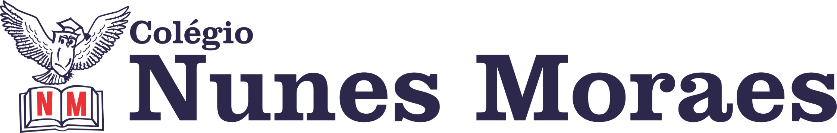 “Bom dia... Que a paz nos acorde, a alegria nos desperte e o amor seja o começo de mais um dia abençoado!”Boa quarta-feira!Prova de Arte 7:00h ás 7:55h1ª aula: 7:55h às 8:45h – HISTÓRIA – PROFESSORA: ANDREÂNGELA COSTAO link será disponibilizado no grupo de whatsApp dos alunos.1º passo: Assista à aula pelo Google Meet.Caso não consiga acessar, comunique-se com a Coordenação e assista a videoaula a seguir.Obs: o aluno que não conseguir acessar a videoconferência na plataforma Google Meet, deve fazer o seguinte:Acesse o Portal SAS e assista ao vídeo presente no link: https://youtu.be/m5VIl9wrbKI2º passo: correção da atividade que você realizou no contraturno escolar. Livro SAS, página 75, (questão 3) e página 84 (questão 1).3º passo: Organize seu material para acompanhar a aula: livro SAS 1, página 75.4º passo: Aplicação e correção de exercícios. Livro SAS, página 79, (questão 1) e (questão 2).Obs: os alunos que não conseguiram acessar a aula no Google Meet, conferir suas respostas para essas questões no gabarito da plataforma SAS.5º passo: Envie foto da atividade realizada para COORDENAÇÃO . Escreva a matéria, seu nome e seu número em cada página.
6º passo: Resolva a atividade no contraturno escolar. Livro SUP, página 86, (questão 5) e (questão 7).Durante a resolução dessas questões o professora Andreângela vai tirar dúvidas no chat/whatsapp (992743469)Faça foto das atividades que você realizou e envie para coordenação Eugênia (9.91058116)Essa atividade será pontuada para nota.2ª aula: 8:45h às 9:35h – PORTUGUÊS – PROFESSORA:  MONNALYSAO link será disponibilizado no grupo de whatsApp dos alunos.ACESSE ESTE LINK PARA ASSISTIR A AULA AO VIVO:1º passo: resolução com a professora de questões das páginas 90 e 91 (APOSTILA SAS).Caso haja problemas para acessar o link do google meet, avise a coordenação e resolva as páginas e questões pedidas de acordo com o documentário abaixo. A professora colocará a correção no grupo no final da aula.Link do documentário - https://www.youtube.com/watch?v=RsA_V-HTJ4wDurante a resolução dessas questões o professora Monnalysa vai tirar dúvidas no chat/whatsapp (991839273)Faça foto das atividades que você realizou e envie para coordenação Eugênia (9.91058116)Essa atividade será pontuada para nota.

Intervalo: 9:35h às 9:55h3ª aula: 9:55h às 10:45 h – GEOGRAFIA – PROFESSOR: ALISON ALMEIDAO link será disponibilizado no grupo de whatsApp dos alunos.1º Passo: Faça a leitura das páginas 57 a 58 (SAS)2º Passo: Para acessar essa aula acesse o link do Google Meet.3º Passo: Quando o professor solicitar faça a seguinte a atividade:Atividade: (SAS) Página: 59 Questão: 06, 07, 08, 09 e 104º Passo: Acompanhe a correção pelo Google Meet.ATENÇÃO!!!Caso não consiga acessar a vídeo chamada pelo Google Meet comunique a coordenação e assista a vídeo aula disponível no link abaixo:https://youtu.be/NM0VCGjhNAoDurante a resolução dessas questões o professora Alison vai tirar dúvidas no chat/whatsapp (991074898)Faça foto das atividades que você realizou e envie para coordenação Eugênia (9.91058116)Essa atividade será pontuada para nota.4ª aula: 10:45h às 11:35h –PORTUGUÊS- PROFESSORA:MONNALYSAO link será disponibilizado no grupo de whatsApp dos alunos.ACESSE ESTE LINK PARA ASSISTIR A AULA AO VIVO: 1º passo: escrever a versão final da mirreportagem. A professora colocará as redações a limpo dos alunos no grupo da turma. Cada aluno olha a sua e reescreve em uma folha de redação final do livro de produção textual. Ao terminar, envie a foto da sua redação PARA A PROFESSORA MONNALYSA. Caso você não tenha mandado foto da versão A LIMPO a aula de hoje é a sua última chance de terminar e enviar a foto.Durante a resolução dessas questões o professora Monnalysa vai tirar dúvidas no chat/whatsapp (991839273)Faça foto das atividades que você realizou e envie para coordenação Eugênia (9.91058116)Essa atividade será pontuada para nota.PARABÉNS POR SUA DEDICAÇÃO!